第１回HAS事業化ワークショップ・セミナーのご案内～やることによって、やり方を研究し習得する～ＨＡＳプロジェクトに参画しよう！と思っても、なかなかアイデアが浮かばない・・・良いアイデアが浮かんだけれど、次はどうしたらいいかわからない・・・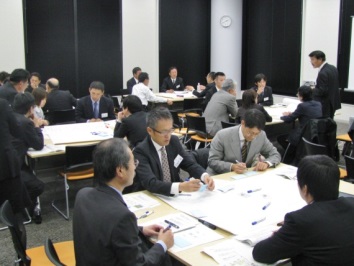 解決していきましょう！ぜひワークショップ・セミナーへご参加ください！日時：２０１４年８月２１日（木）　10：00～17：00場所：万代島ビル　１１階会議室参加資格：7月31日HAS推進セミナー出席者参加費：無料募集人数：１５～２０名（１チーム５名程度でグループ分けをします）※応募者多数の場合は、調整させていただきます。内容：10：00～12：00　　ネタ探し　ＨＡＳを理解してアイデア発想12：00～13：00　  休　憩13：00～16：00　　事業化アイデアの具体化～具体案作成16：00～17：00　　発表・まとめ応募締切:２０１４年８月１８日（月）応募方法：下記申込書に記入し、健康ビジネス協議会事務局宛てにＦＡＸしてください。--------------健康ビジネス協議会宛て　FAX 025-246-0033-----------8月21日（木）HAS事業化ワークショップ・セミナー 申込票＜お問合せ先＞健康ビジネス協議会　伊藤・高杉　ＴＥＬ：025-246-4233会社名御役職御氏名メールアドレス